П О С Т А Н О В Л Е Н И Е	В соответствии с Решением Городской Думы Петропавловск-Камчатского городского округа от 31.10.2013 № 145-нд «О наградах и почетных званиях Петропавловск-Камчатского городского округа»,     Постановлением Главы Петропавловск-Камчатского городского округа от 31.10.2013 № 165 «О представительских расходах и расходах, связанных с приобретением подарочной и сувенирной продукции в Городской Думе Петропавловск-Камчатского городского округа»,       ПОСТАНОВЛЯЮ:за активную гражданскую позицию, высокую степень социальной ответственности, заслуги в общественной деятельности и вклад в повышение качества жизни людей старшего поколения городского округа наградить Почетной грамотой Главы Петропавловск-Камчатского городского округа (в рамке) членов МОО «Союз пенсионеров Петропавловск-Камчатского городского округа»: ГлаваПетропавловск-Камчатскогогородского округа                                                                           К.Г. Слыщенко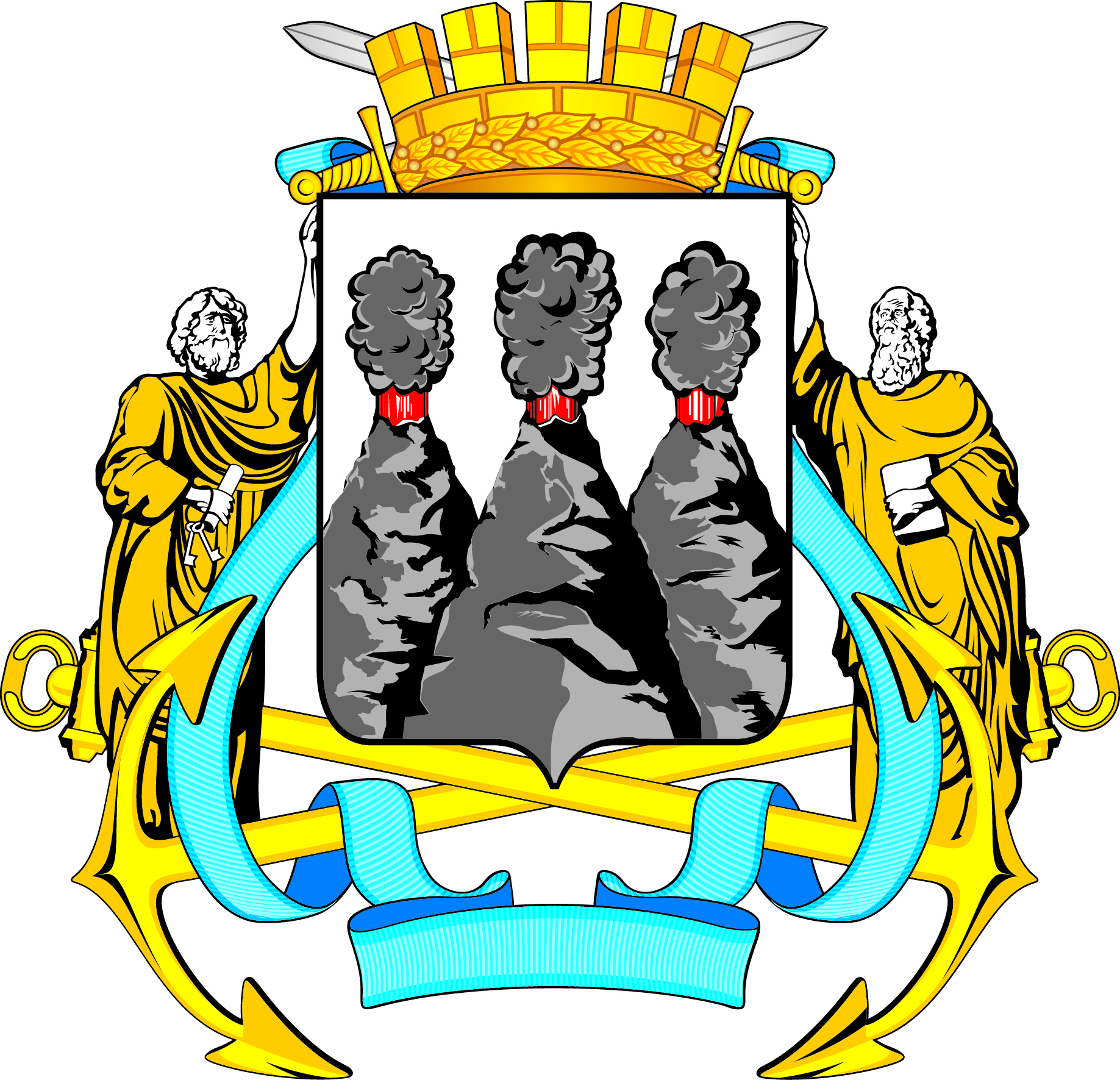 ГЛАВАПЕТРОПАВЛОВСК-КАМЧАТСКОГОГОРОДСКОГО ОКРУГАот 28.12.2015  № 180О награждении Почетной грамотой Главы Петропавловск-Камчатского городского округа членов МОО «Союз пенсионеров Петропавловск-Камчатского городского округа» Другову Людмилу Николаевну- гражданин Петропавловск-Камчатского городского округа;Прибыткову Галину Алексеевну- гражданин Петропавловск-Камчатского городского округа;Несена Александра Ивановича- гражданин Петропавловск-Камчатского городского округа;Раецкую Валентину Александровну- гражданин Петропавловск-Камчатского городского округа.